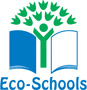 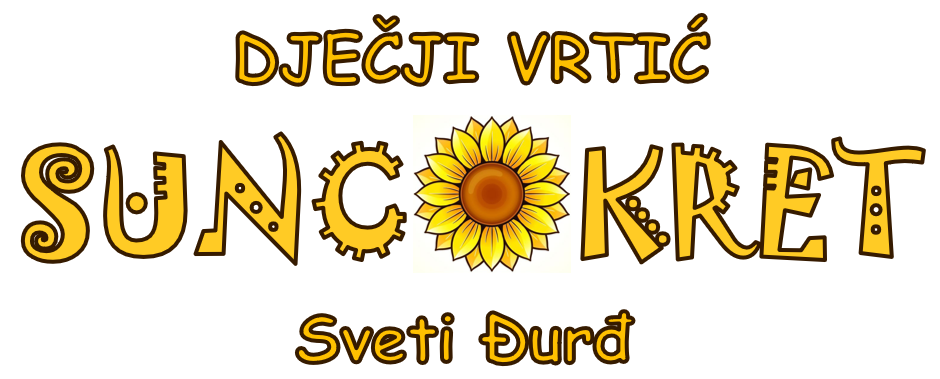 KURIKULUM DJEČJEG VRTIĆA „SUNCOKRET SVETI ĐURĐ“ZA PEDAGOŠKU GODINU 2021/2022KLASA: 601-01/21-01/3UR.BROJ: 2186-21-01-21-3U Svetom Đurđu, 30.08.2021.                                                                                                                       Ravnateljica:                                                                                                            Tihana Ledenko   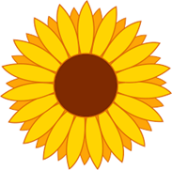 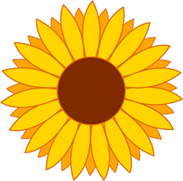      ŽUPANIJA: VARAŽDINSKA        OPĆINA: SVETI ĐURĐ       ADRESA: LJUDEVITA GAJA 2A           E-MAIL: suncokret@sveti-djurdj.hr                      TELEFON: 042/217-721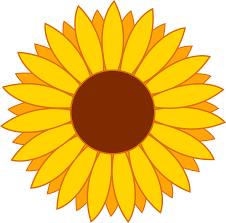                          MATIČNI BROJ: 070179713                       OIB: 34213249521               OSNIVAČ: OPĆINA SVETI ĐURĐ                                                     GODINA OSNIVANJA: 2020.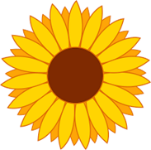                                   RAVNATELJICA: TIHANA LEDENKO                                              MOB: 099 496 8839Ustanova je upisana u Trgovački sud u Varaždinu pod registarskim brojem (MBS) 070179713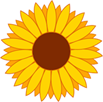 Sadržaj 1. UVOD……………………………………………………………………………………..12. NAŠA MISIJA ....................................................................................................................23. NAŠA VIZIJA ....................................................................................................................24. NAČELA………………………………………………………………………………….35. NAŠE VRIJEDNOSTI ZA KOJE SE ZALAŽEMO...........................................................46. PROGRAMI ……………………...……………………………………………….………67. BITNI ZADACI ODGOJNO OBRAZOVNOG RADA NA NIVOU USTANOVE……..78. VREDNOVANJE………………………………………………………………………...129. PROFESIONALNO USAVRŠAVANJE……………….…………………………..........1310. PARTNERSTVO S RODITELJIMA…………………………………………………...1311. SURADNJA SA ŠIROM ZAJEDNICOM……………………………………...………14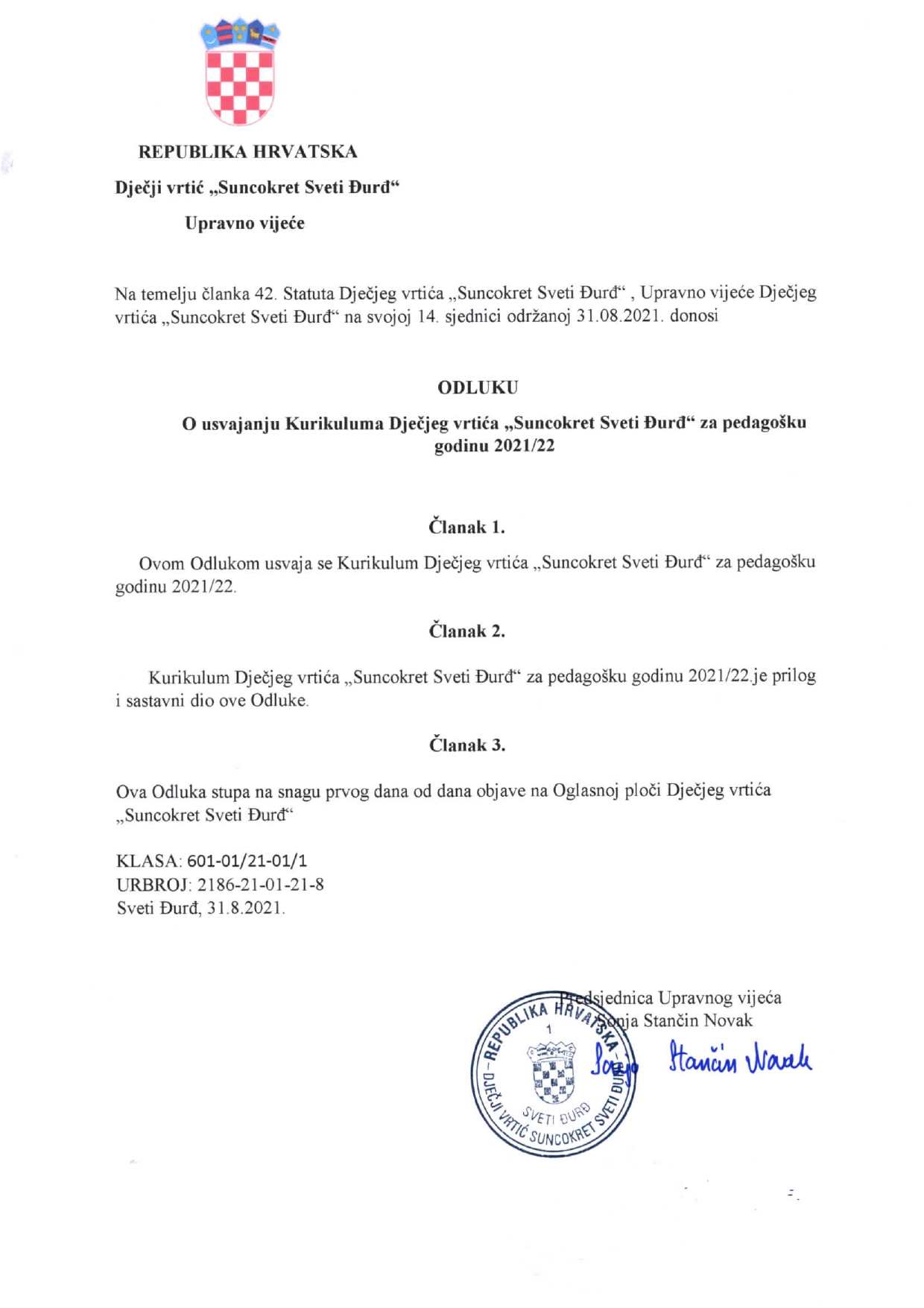 UVOD                Kurikulum Dječjeg vrtića „Suncokret Sveti Đurđ“ ostvaruje se na temelju Nacionalnog kurikuluma za rani i predškolski odgoj, Godišnjeg plana i programa Dječjeg vrtića „Suncokret Sveti Đurđ“, osobina i psiholoških uvjeta razvoja predškolskog djeteta, njihovih potreba te s obzirom na svoje specifične kadrovske i prostorne mogućnosti kao i socijalni kontekst u kojem djeluje. Vrednovanje vlastite prakse vodi nas ka unapređenju rada i mijenjanju kurikuluma.              Kurikulum dječjeg vrtića Suncokret je odgojno-obrazovni koncept koji se zajednički razvija u našoj odgojno-obrazovnoj ustanovi. Podrazumijeva ukupnost odgojno-obrazovnih interakcija unutar fizičkog i socijalnog okruženja Vrtića, uključujući djecu i odrasle, sve posebnosti Vrtića i njegovu kulturu. Podrazumijeva stalno evaluiranje i razvoj.                Kurikulum ranog odgoja u našem vrtiću otvoren je, dinamičan i razvojan, razvija se i mijenja na temelju učenja, istraživanja i suradnje svih sudionika odgojno-obrazovnog procesa. Sadržaji djetetova učenja nisu strogo propisani jer se poučavanje zamjenjuje učenjem činjenjem, izravnim stjecanjem iskustva, pa se materijali i sadržaji nude na temelju praćenja i podržavanja interesa i inicijativa djece. Holistička, tj. integrirana priroda kurikuluma podrazumijeva cjelovit odgoj i obrazovanje, usklađen s integriranom prirodom odgoja i učenja djeteta. Humanistička i razvojno-primjerena orijentacija kurikuluma usmjerena je na razvoj kapaciteta svakoga pojedinog djeteta te na poštovanje interesa, potreba i prava djeteta. Dijete, sukladno svojim interesima, potrebama i mogućnostima, slobodno bira sadržaje i partnere svojih aktivnosti te istražuje i uči na način na koji je njemu svrhovit. Zadatak vrtića je poticati procese osposobljavanja djece za snalaženje u sadašnjosti i u budućnosti. Zato veću vrijednost imaju ona odgojno-obrazovna djelovanja koja djeci omogućavanju „učenje učenja“ – nego učenje određenih sadržaja. Razvoj kurikuluma započinje proučavanjem i mijenjanjem okruženja, na način da ono omogućuje interakciju, istraživanje, kretanje i neovisnost. Djeca uče aktivno, sudjelujući, čineći, surađujući s drugima. Konstruiranje znanja je socijalni proces. Najbolje je kad sudioničko i posvećeno konstrukciji značenja umjesto suhoparnoj reprodukciji.NAŠA MISIJANaša misija je osigurati kvalitetne i raznovrsne programe i sadržaje koji prepoznaju, podržavaju i potiču svako dijete, profesionalni napredak zaposlenika te podizanje kvalitete partnerskih odnosa s roditeljima. NAŠA VIZIJAVizija našeg vrtića je da stvorimo mjesto za sretno odrastanje i cjeloviti razvoj individualnih potencijala djeteta u skladu s njegovim razvojnim potrebama i pravima, mjesto u kojem rastu sigurna i slobodna djeca. Dječji vrtić Suncokret biti će mjesto gdje će :  pravovremeno i na najbolji mogući način biti zadovoljene potrebe i ostvarena prava djeteta  dijete osjećati sigurnost, ugodu, ljubav, povjerenje, obiteljsku atmosfere – imati drugi dom  svakodnevno biti osigurani raznovrsni poticaji za cjeloviti razvoj djeteta  biti omogućena samoaktualizacija djeteta kroz vlastitu aktivnost  biti omogućena sloboda izbora Kako bismo to postigli, radit ćemo na :  poticanju i unaprjeđivanju djetetovih kompetencija u skladu s njegovim sposobnostima i sklonostima u područjima: tjelesnog i psihomotornog, spoznajnog, socio-emocionalnog i razvoja ličnosti te razvoja govora, komunikacije, izražavanja i stvaralaštva  poticanju i razvijanju svijesti djeteta o očuvanju materijalne i duhovne povijesno-kulturne baštine i nacionalnoga identiteta  promicanju i razvijanju svijest o hrvatskomu jeziku kao bitnomu čimbeniku hrvatskoga identiteta, sustavnom njegovanju hrvatskog književnog jezika u svim područjima rada 2  odgoju i obrazovanju djeteta u skladu s općim kulturnim i civilizacijskim vrijednostima, ljudskim pravima te pravima i obvezama djece, osposobiti ih za življenje u multikulturnom svijetu, za poštivanje različitosti i snošljivost te za aktivno i odgovorno, sudjelovanje u demokratskomu razvoju društva  stjecanju djetetovih osnovnih znanja i razvijanju kompetencija u područjima različitih znanosti, tehnika, informacijsko-komunikacijskih i drugih tehnologija, osobito onih važnih za djetetov rast i razvoj, zdravlje, sigurnost i samozaštitu  poticanju i razvijanju djetetove samostalnosti, samopouzdanja, odgovornosti i kreativnosti u učenika  razvoju kompetencija djeteta za cjeloživotno učenje.NAČELA Načela koja čine vrijednosna uporišta bitne su sastavnice Kurikuluma Dječjeg vrtića Suncokret. Njima se osigurava usklađenost svih sastavnica Kurikuluma i partnersko djelovanje sudionika. Načela su:  Fleksibilnost odgojno-obrazovnoga procesa u vrtiću Uvjeti za ostvarivanje ovog načela su: - prilagođavanje konkretnim mogućnostima, potrebama i interesima djece i odraslih u Vrtiću, kao i uvjetima i kulturi sredine u kojoj Vrtić djeluje - izražavanje prijedloga, inicijativa i sugestija djece i odraslih, - uspješno zadovoljavanje potreba pojedinaca, - poštovanje prava pojedinaca, - razvoj potencijala pojedinaca osobnim tempom, - primjereno odgovaranje na aktualne potrebe roditelja, - kvalitetno vođenje vrtića, - ostvarivanje kvalitetnih odnosa, - stvaranje dobrih materijalnih, prostornih i organizacijskih uvjeta, - razvoj senzibiliteta i spremnosti djelatnika za promjene. Primjena ovog načela osigurava razvoj vrtića u smjeru kvalitetne zajednice koja uči.  Partnerstvo vrtića s roditeljima i širom zajednicom Dječji vrtić Suncokret je zajednica u kojoj se stalno: - vodi briga o optimalnim uvjetima za cjeloviti razvoj djeteta, - osigurava dvosmjerna i podržavajuća komunikacija s roditeljima, - roditelje prihvaća i poštuje kao ravnopravne članove Vrtića te ih se aktivno uključuje u proces (sudjelovanje u planiranju, ostvarivanju i evaluaciji procesa, senzibiliziranje lokalne zajednice i dr.) - osigurava zadovoljavanje potreba roditelja i njihove djece (prilagođavanje dnevnog ritma, fleksibilan prihvat djece, zadovoljavanje posebnih prehrambenih potreba i dr.)  Osiguravanje kontinuiteta u odgoju i obrazovanju U Vrtiću se načelo ostvaruje kroz: - suradnju sa školom - suradnju s ustanovama u koje su djecu uključena izvan vrtića - unapređivanjem razine osobnih i profesionalnih kompetencija (cjeloživotno učenje) svih stručnjaka u vrtiću  Otvorenost za kontinuirano učenje i spremnost na unapređivanje prakse Načelo se u Vrtiću ostvaruje putem: - kontinuirano istraživanja i unapređivanja kvalitete odgojno-obrazovnoga procesa, - osposobljavanja stručnih djelatnika vrtića za istraživanje i aktivno promišljanje vlastite odgojno-obrazovne prakse - povezivanja svih sudionika odgojno-obrazovnoga procesa u zajednicu koja učiNAŠE VRIJEDNOSTI ZA KOJE SE ZALAŽEMOU svom radu zalažemo se za ostvarivanje sljedećih vrijednosti: • HUMANOST I TOLERANCIJA: - prihvaćati i poštovati živo biće i njegovo dostojanstvo te nastojati ostvariti pravednost kao životno načelo;- senzibilizirati odrasle osobe za djecu, te poticati stvaranje senzibiliteta djece za potrebe drugih, poštovanje različitosti i pružanje potpore potrebitima; • KVALITETAN PARTNERSKI ODNOS - poticati otvorenu, izravnu, kvalitetnu i ohrabrujuću komunikaciju s ciljem izgrađivanja partnerskog odnosa te time pridonijeti kvaliteti Ustanove s ciljem da primjereno odgovorimo na individualne i razvojne potrebe djeteta i osiguramo potporu njegovom cjelovitom razvoju; - omogućiti roditeljima što češće provođenje vremena sa svojom djecom u odgojnim skupinama, praćenje i aktivno sudjelovanje u odgojno-obrazovnom procesu radi boljeg upoznavanja vlastite djece u drukčijem okruženju od obiteljskog; • SLOBODA I ODGOVORNOST - poticati slobodu odlučivanja i izražavanja, poštovati dijete i njegovo pravo na izbor i iznošenje svog stava i mišljenja - sloboda sa sobom donosi i preuzimanje odgovornosti za svoje izbore; važno je poticati samoprocjenu vlastitog djelovanja, mišljenja, učenja i komunikacije, kako kod djece tako i kod svakog pojedinca; • FLEKSIBILNOST: - omogućiti izražavanje prijedloga, inicijativa i sugestija djece i odraslih - poštovati prava i potrebe djeteta da svoje razvojne potencijale razvija svojim osobnim tempom; - omogućiti fleksibilnu organizaciju prihvata djece u ustanovu izričito u situacijama kada to doprinosi dobrobiti djeteta (npr. kad roditelj zbog rada u popodnevnim smjenama s djetetom ne boravi cijeli dan); - fleksibilno organizirati popodnevni odmor s ciljem prilagođavanja dnevnog ritma stvarnim potrebama djece; • ZNANJE: - omogućiti djetetu da stječe znanje aktivno, oslanjajući se na svoj urođeni istraživački i otkrivački potencijal; - omogućiti djetetu da sebe percipira kao kompetentnog i uspješnog pojedinca te razvija različite strategije učenja („učenje učenja“ kao koncept cjeloživotnog učenja) - osigurati djetetu radost otkrivanja i učenja koje se najviše oslanja na igru i druge djetetu zanimljive aktivnosti; - permanentno informirati i educirati roditelje (uz pomoć brošura, letaka, internetske komunikacija, radionica, roditeljskih sastanaka, individualnih razgovora i sl.) te ih na taj način podržavati i osnaživati u roditeljskoj ulozi; - omogućiti permanentno educiranje svakog pojedinca u ustanovi s ciljem unaprjeđenija kvalitete materijalnog i društvenog okruženja; • KVALITETA KULTURE VRTIĆA: - stvoriti (materijalno) okruženje vrtića koje će biti u funkciji dječje igre i učenja djece, tj. koji će poticati otkrivanje i rješavanje problema, istraživanje, eksperimentiranje i konstruiranje znanja; - stvoriti odnose koji se temelje na međusobnom poštovanju i ostvarivanju recipročne komunikacije svih sudionika odgojno-obrazovnog procesa; • KONTINUITET U ODGOJU I OBRAZOVANJU: - poticati kvalitetnu suradnju svih osoba koje su uključene u odgoj djeteta (djelatnici vrtića, obitelj, lokalna zajednica) te time stvoriti polazište i osigurati uvjete za zadovoljavanje temeljnog prava djeteta na odgoj i obrazovanje - poticati rad na projektima s ostalim subjektima u odgojno-obrazovnom procesu (druge odgojne skupine, vrtići, škole…) s ciljem uklanjanja barijera koje izazivaju stres i nezadovoljstvo kod djece, roditelja i prosvjetnih djelatnika • KREATIVNOST: - osigurati slobodu izražavanja i pronalaženje vlastitih rješenja, što je osnova razvoja svakog pojedinca u inicijativnu i inovativnu osobu koja je u stanju prepoznati, inicirati i oblikovati različite kreativne aktivnosti i pronalaziti originalne pristupe rješavanju različitih problema. • IDENTITET: - poticati razvoj osobnog identiteta djeteta, osnaživati dijete da bude dosljedno samo sebi, razvija samopoštovanje, stvara pozitivnu sliku o sebi te izgrađuje osjećaj sigurnosti u susretu s novim ljudima i iskustvima u užem i širem socijalnom okruženju; - podržavati i prihvaćati različitost identiteta svakog djeteta i njegove obitelji, te pomoći djetetu da razumije sebe i vlastiti identitet kao i identitet ostalih s kojima se susreće; - poticati na očuvanje nacionalnog identiteta i kulturne baštine; - razvijati pozitivne stavove prema društvenoj okolini (obitelj, domovina, baština, etničke manjine, vjera).          Temeljne vrijednosti koje ugrađujemo u ovaj dokument zacrtane su Nacionalnim kurikulumom za rani i predškolski odgoj i obrazovanje, a proizlaze iz opredijeljenosti hrvatske obrazovne politike za cjeloviti osobni razvoj djeteta, za čuvanje i razvijanje nacionalne, duhovne, materijalne i prirodne baštine Republike Hrvatske, za europski suživot te za stvaranje društva znanja i vrijednosti koje će omogućiti napredak i održivi razvoj. One su: znanje, identitet, humanizam i tolerancija, odgovornost, autonomija i kreativnost. Na isti način Kurikulum Dječjeg vrtića „Suncokret Sveti Đurđ“ usmjeren je ka ostvarivanju ciljeva zacrtanih Nacionalnim kurikulumom za rani i predškolski odgoj i obrazovanje, a ovi se ciljevi odnose na: osiguravanje dobrobiti za dijete (osobna, emocionalna i tjelesna dobrobit, obrazovna dobrobit, socijalna dobrobit) i cjelovit razvoj, odgoj i učenje djeteta te razvoj kompetencija. Djetetov razvoj počinje s upoznavanjem samog sebe i otvara se u svijet i odnose s drugima. Svojim ćemo radom brinuti da osiguramo izazove koji će omogućiti raznolikost iskustava kojima će djeca uz vlastitu aktivnost stjecati znanja i iskustva o svijetu što ih okružuje, a istovremeno razvijati sposobnosti za razvoj uma i mašte, prosuđivanje i osjećaj odgovornosti.          Za uspješan odgoj djeteta značajan je odnos obitelji i ustanove, obitelj i vrtić u utjecaju na dijete međusobno se povezuju i isprepliću. U tom odnosu važna je podjela odgovornosti i različitih nadležnosti. U našem vrtiću posebno mjesto u radu zauzima građenje profesionalnih, suradničkih i partnerskih odnosa s roditeljima. U tom kontekstu osobit trud ulaže se u stvaranje osobno i socijalno potkrepljujućih situacija za aktivnu i ravnopravnu interakciju i komunikaciju odgajatelja i roditelja. Vrtić predstavljaju i zaposlenici koji svojim znanjem, kompetencijama, vrijednostima i kulturom življenja omogućuju kvalitetu življenja u vrtiću svoj djeci i ujedno razvijaju identitet i posebnost svakog pojedinca.         Život i rad u vrtiću temelji se na međusobnoj odgovornosti i razvijanju kulture dijaloga usmjerenog na dobrobit djeteta, te kvalitetno reagiranje i konstruktivno rješavanje problema vezanih uz odgoj i razvoj djece.PROGRAMI:Koncepcija predškolskog odgoja u našoj Ustanovi bazira se na tome da svako dijete ima pravo na razvoj usklađen s njegovim individualnim mogućnostima i sposobnostima, a naš program nudi povoljne uvjete za takav cjelovit razvoj. REDOVITI PROGRAM Vrtić  provodi redoviti desetsatni program koji se provodi u svim odgojnim skupina u skladu sa Zakonom o predškolskom odgoju i obrazovanju (NN 94/2013.), Državnim pedagoškim standardom (NN 63/2008) te Nacionalnim kurikulumom za rani i predškolski odgoj i obrazovanje. Namjena programa
Program je namijenjen djeci od navršene 1. godine do polaska u osnovnu školu, a provodi se
u vremenu od 5,30 do 16,30 sati. Odgojne skupine su formirane po principu kronološke dobi
djece te su podijeljene na jasličke (djeca od 1. do 3. godine) i vrtićke skupine (djeca od 3. do
7. godine).
   Nazivi programa, specifičnosti, vremenik i nositelji KRAĆI PROGRAM ENGLESKOG JEZIKACILJ RANOG UČENJA ENGLESKOG JEZIKAStvarati adekvatne poticaje i okruženje za cjelokupni razvoj djeteta, posebno one kojima će se zadovoljiti djetetova potreba za učenjem stranog jezika, tako da će se rano učenje engleskog jezika realizirati kroz situacijski pristup rada s djecom. Zato biramo aktivnosti koje su zabavne, lako pamtljive, sa sadržajima bliskim djeci, uz pokret, iz života djece. Ovaj će se program temeljiti na sljedećim zadaćama: - zadovoljavanje djetetovih osnovnih (primarnih bioloških, potrebe za sigurnošću, pripadnošću i ljubavlju, poštivanjem sebe i drugih, samoostvarivanje) i aktualnih potreba i interesa - razvijati kod djeteta senzibilitet za engleski jezik - poticati i motivirati dijete na situacijsko učenje riječi, jezičnih i fonetskih formi engleskog jezika - poticati djetetovu samoaktivnost i interes za postupnim slušanjem, razumijevanjem i usvajanjem engleskog vokabulara - postupno razvijati kod djeteta vještinu komuniciranja na engleskom jeziku - uvažavanje djetetove osobnosti i posebnosti prilikom usvajanja pojmova engleskog jezika - usvajanje engleskog jezika kroz igru kao temeljnu aktivnost predškolskog djeteta (igre uloga, igre dramatizacije, konstruktivne igre, igre s pravilima) - poticati što veću angažiranost djeteta u stjecanju novih vještina, sposobnosi i znanja, posebno govornih sposobnosti vezanih za učenje engleskog jezika - poticanje djetetovog cjelokupnog razvoja uz primjenjivanje metoda učenja engleskog jezikaPLAN RADA Sadržaji rada vezani su za usvajanje pojmova (riječi-fraza) tematskih cjelina koje su najbliže djeci, te su prilagođeni djetetovim interesima, iskustvima, znanju, dobi i okruženju u kojem živi. Ovu grupu pohađaju djeca u dobi od pet godina. S obzirom na razvoj djece u ovoj dobi, učenje engleskog jezika biti će isključivo kroz igre i materijale koje ću posebno pripremiti za njih. Malom djetetu je igra najbolji način učenja zato biramo aktivnosti koje su zabavne, lako pamtljive, te sa sadržajima bliskim djeci. Za ovo razdoblje karakteristične jednostavne društvene igre kao što su igre uloga, što možemo odlično iskoristit za učenje engleskog jezika jer ih se kroz igru potiče da na engleskom jeziku imenuju igračke i materijale koje koriste u igri, kao i da koriste jednostavne fraze vezane za sadržaj igre. Odlično pamte gdje su ostavljene stvari, stoga mu igre u kojima je potrebna ta sposobnost odlično idu, primjerice memory. Djeca uz ovu igru lakše i brže usvajaju riječi na engleskom jeziku zbog ponavljanja i povezivanja pojma uz sliku. S obzirom na djetetovu stalnu potrebu za kretanjem u grupi su neizostavne pokretne igre i pjesme uz pokret. Dok se s djecom izvode određene igre ili vježbe, aktivnost se neprestano popraćuje riječima ili odgovarajućim pjesmama na engleskom jeziku. KRAĆI PROGRAM VJERSKOG KATOLIČKOG ODGOJAUvod	Vodeći računa o djetetu kao cjelovitom biću, te da je religiozna dimenzija konstitutivna njegovu biću, a poštujući njegov doživljaj svijeta i kao cjeline, vjerski odgoj nije izdvojen iz odgojno-obrazovnog rada, već je ta dimenzija njegov bitni sastavni dio.	U planiranju i ostvarivanju odgojno.obrazovnog procesa vjerski sadržaji moraju biti u skladu sa sadržajima i zbivanjima koja se događaju u djetetovu okruženju prateći ujedno ciklus liturgijske godine. Radi individualnog zadovoljavanja potreba i poticaja djetetovog razvoja bitno je omogućiti djetetu aktivnosti u skladu s njegovim interesima i zakonitostima njegove razvojne dobi.Ciljevi i zadaće katoličkog vjerskog odgojaCILJ:U skladu s ciljevima cjelovitoga predškolskog odgoja njegovat ćemo i razvijati religioznu dimenziju djeteta, osposobljavajući ga, primjereno njegovoj dobi, za otkrivanje, prihvaćanje i življenje autentičnih vrednota Evanđelja u odnosu na sebe, drugoga te na poseban način Boga.ZADAĆE:• Pomagati djetetu da raste u povjerenju u samoga sebe i tako sve više¸postaje osoba;• Odgajati dijete za odgovorno ponašanje u svijetu koji ga okružuje;• Pobuđivati u djetetu one duhovne snage kojima će na ispravan način doživljavati transcendentnost ljudskog života i svijeta uopće;• Zadovoljiti djetetovu potrebu za "pripadanjem" i za "ljubavlju" te na temelju tog iskustva upućivati ga na odnos, susret i autentično približavanje Bogu;• Pobuđivati dječje čuđenje i divljenje te iskrenu i duboku radost prema Bogu Stvoritelju metodom stvaralačkog pripovijedanja i izražajnog čitanja biblijskih i književno-umjetničkih tekstova za predškolsku dob, komunikacijom sa simbolima, molitvenim izražavanjem i liturgijskim slavljenjem;• Omogućiti djetetu da metodom igre doživljava i upoznaje temeljne poruke Evanđelja;• Zadovoljiti djetetovu potrebu za uspostavljanjem autentičnog osobnog odnosa između njega i poruke vjere;• Uvoditi dijete u prijateljsku komunikaciju s Bogom putem osobnoga   izražavanja;• Razvijanje osjećaja povjerenja, zahvalnosti, darivanja, suosjećanja i suradnje s bližnjima;• Osigurati djetetu kvalitetu življenja, razvijajući temeljne i bitne odrednice čovjekova "bitka"- ljepotu, istinu i dobrotu;• Omogućiti djetetu da se susretne s dobrim primjerima, odnosno pozitivnim uzorima u životu svoje uže i šire okoline, koji ostvaruju ljudske i kršćanske vrednote, s ciljem integracije i ispravnog poistovjećivanja.• Pomagati djetetu u uspostavljanju autentičnih odnosa s drugima, osobito različitima, koji imaju drugačije religiozne navike i ponašanja, u predškolskoj ustanovi i u životu uopćeZaključakSpecifični ciljevi ovog programa odnose se na njegovanje i razvoj religiozne dimenzije djeteta te odgoj  i osposobljavanje u duhu evanđeoskih vrednota – u odnosu na sebe, druge i Boga. Specifične zadaće programa su: doživljavanje pozitivnih uzora u životu svoje uže i šire okoline koji ostvaruju ljudske i kršćanske vrednote radi poistovjećivanja i stvaranja odnosa prema Bogu, razvijanje osjećaja povjerenja djeteta u samoga sebe, zahvalnosti, darivanja, suosjećanja i suradnje s bližnjima, pobuđivanje dječjeg čuđenja, divljenja te iskrene i duboke radosti prema Bogu Stvoritelju, uvođenje djeteta u prijateljsku komunikaciju s Bogom putem molitvenog izražavanja, doživljavanje i upoznavanje temeljnih poruka Evanđelja i uspostavljanje autentičnog djetetovog odnosa prema tim porukama, pomaganje djetetu u uspostavljanju odnosa s drugima, osobito onima koji imaju drugačije religiozne navike i ponašanja i odgajanje djeteta za odgovorno ponašanje u svijetu koji ga okružuje.BITNI ZADACI ODGOJNO-OBRAZOVNOG
RADA NA NIVOU USTANOVE
Bitne zadaće odgojno-obrazovnog rada u pedagoškoj godini 2021./2022., proizašle iz
evaluacije rada tijekom protekle pedagoške godine, su sljedeće:
1. Unapređenje i oblikovanje poticajnog okruženja u funkciji igre i učenja djece
- stimulativno okruženje s obzirom na prostor, poticaje i ozračje
Promišljamo o prostornom okruženju koje je u funkciji dječje igre, prostorije dnevnih
boravaka su strukturirane različitim poticajnim centrima obogaćenim raznovrsnim i djeci
stalno dostupnim materijalima koji potiču aktivnost djeteta i pomažu mu u (su)konstruiranju
znanja. Organizacija prostora, kako unutarnjeg tako i vanjskog, odgovara potrebama djece i
uvjetima života u obitelji, vođeni smjernicama projekta vrtić kao dječja kuća cjelokupan
prostor stavljamo u funkciju dječje igre i aktivnosti.
2. Unapređenje odgojno-obrazovnog procesa kroz projektno planiranje / akcijsko
istraživanje
- oblik integriranog kurikuluma, koji sadrži istraživanja, izražavanja, rasprave djece i s
djecom kroz uporabu različitih simboličkih jezika
Tijek projekta nije moguće unaprijed planirati niti strukturirati, niti je moguće
precizno odrediti duljinu njegova trajanja i smjerove razvoja, te će stručnjaci iskazati
spremnost za prihvaćanje dječjih ideja i provođenje istih u stvarnosti, čime postaju partneri
učenja i sustvaratelji znanja i razumijevanja.
3. Praćenje, procjenjivanje i planiranje procesa učenja djeteta uvažavajući njegove
prirodne potencijale: talente i stilove učenja
- sustavnim promatranjem djece i drugim strategijama praćenja i procjenjivanja, stvarati
kratkoročne i dugoročne planove koji uključuju interese i potrebe svakog djeteta i grupe
djece i koji su istovremeno i podrška i izazov za njihova buduća postignuća.Oblikovanje odgojno-obrazovnog rada temelji se na pažljivom promatranju, slušanju
djece te na dokumentiranju njihovih aktivnosti i zajedničkoj refleksiji prakse.
Kompetentni odgajatelji će prepoznavati interese djece za mnogim sadržajima i aktivnostima i
osvještavati mogućnost njihovog utjecaja i pravovremenog uključivanja u ostvarivanju
pojedinih razvojnih zadaća.
Budući je dokumentiranje jedan od važnih elemenata vrednovanja kvalitete ustanove u cjelini,
prikupljanjem, proučavanjem i interpretiranjem dokumentacije, podržavamo istraživački i
refleksivan pristup radu koji se razvija zajedno sa subjektima koji dokumentiraju odgojno obrazovni proces.5. Aktivno uključivanje roditelja i šire društven zajednice u odgojno-obrazovni proces
- promicanje djelotvorne interakcije između obitelji, vrtića i zajednice, potiče
razumijevanje zajedničke odgovornosti za odgoj, obrazovanje i budućnost djece
Roditelji su prvi i pravi odgajatelji svoje djece, a odgajatelji i stručni suradnici su
profesionalci koji im mogu pomoći, ali im ne smiju određivati načine odgajanja.
Kontinuiranom razmjenom subjektivnih iskustava roditelja i parcijalnog razumijevanja djeteta
od strane profesionalaca s pedagoško-metodičkim znanjima stremit ćemo zajedničkom,
cjelovitijem razumijevanju djeteta i razvoju odgojno-obrazovnog pristupa usklađenog s
individualnim i razvojnim posebnostima djeteta.
Takav odnos uvijek podrazumijeva ravnopravnost uloga roditelja i profesionalaca uz
ostvarivanje dvosmjerne komunikacije i međusobnog povjerenja, u cilju:
- pravovremenog i konstruktivnog rješavanja problemskih situacija vezanih uz odgoj i
razvoj djece usmjerenog ka dobrobiti djeteta,
- poticanja roditeljske uključenosti u promišljanje kvalitetnog programa rada ustanove,
- podržavanja aktivnog sudjelovanja roditelja u realizaciji programa,
- osiguravanja prava roditelja na kritičko vrednovanje postignuća,
- osnaživanja roditeljskih kompetencija i djelotvornosti stjecanjem znanja i vještina
potrebnih za odgoj djece u obitelji.
U skladu s navedenim ciljevima roditeljima ćemo pružati različite oblike suradnje s
profesionalcima u ustanovi:
- svakodnevna razmjena informacija o djetetu
- roditeljski sastanci različitog tipa /informativni, tematski/,
- organiziranje zajedničkih radionica,
- individualni razgovori s roditeljima,
- druženja s roditeljima,
- zajednički susreti povodom proslave blagdana, značajnih datuma, itd.,
- info-kutići, web-stranca i oglasna ploča

- uključivanje roditelja u aktivnosti skupina i rad vrtića.
U ovoj pedagoškoj godini poseban naglasak ćemo staviti u kontinuiranom provođenju
individualnih razgovora s roditeljima koji će biti inicirani od strane stručnjaka, najmanje 2
puta u pedagoškoj godini, a po potrebi i više.
Osiguranje kvalitete rada
Kontinuirano stručno usavršavanje usmjereno je ka stjecanju znanja i vještina koja su
relevantne za profesionalni razvoj koji se kroz suradničko ozračje i timski rad usmjerava ka
kontinuiranom učenju u ustanovi što pridonosi unapređivanju kvalitete rada ustanove, s
tendencijom osiguravanja kvalitete kao imperativa odgojno-obrazovnog procesa u dječjem
vrtiću. Budući kvaliteta podrazumijeva stalni rast, te ju je potrebno pratiti, što ćemo nastaviti
procesom vrednovanja, sustavnim i kontinuiranim praćenjem, analiziranjem i procjenjivanjem
uspješnosti rada, temeljem ostvarivanja napretka u kvaliteti rada ustanove.TEME I AKTIVNOSTI KROZ GODINU KALENDAR DOGAĐANJA – OBILJEŽAVANJE ZNAČAJNIH DATUMA I BLAGDANA STUDENI* Međunarodni dan dječjih prava – 20.11.* Dan hrvatskog kazališta – 24.11. PROSINAC       *  Advent       * Sveti Nikola – 6.12. (darivanje djece)       * Sveta Lucija – 13.12. (sijanje pšenice)       * Prvi dan zime -21.12.(karakteristike zime)       * Badnjak; Božić        * Božićna priredbaSIJEČANJ* Zimske radosti – zimske igre* Zima -  razgovor o zimi i karakteristikama zime; promjene u prirodi, briga o            životinjama zimi- izrada plakata, slikovnica o životinjama...)* Svjetski dan smijeha 10.01.* Međunarodni dan zagrljaja 21.01.VELJAČA*  Valentinovo 14.02. (likovno-kreativne radionice, izrade prigodnih poklona)* Fašnik – dolazimo maskirani u vrtić; ples pod maskama, šetnja mjestom pod maskamaOŽUJAK * Dan žena – 8.03. (izrada prigodnih poklona) * Proljeće - vjesnici proljeća, 21.03. prvi dan proljeća * Dan očeva – 19.03.(izrada prigodnih poklona) * Svjetski dan šuma 21.03. * Svjetski dan vode 22.03.TRAVANJ* Proljeće –karakteristike proljeća, promjene u prirodi* Uskrs – 4.04. ( likovne radionice, izrade pisanica)* Dan zdravlja -7.04.* Dan planeta Zemlje – 22.04.( likovne radionice, umjetnički sadržaji, mali izlet u        prirodu* Svjetski dan plesa – 29.04.SVIBANJ* Dan sunca – 3.05.* Dan vatrogasaca – 4.05. * Majčin dan – druga nedjelja u svibnju* Međunarodni dan obitelji – 15.05.* Međunarodni dan muzeja – 18.05.* Međunarodni dan sporta – 25.05.LIPANJ* Međunarodni dan zaštite okoliša – 5.06.2020.* Ljeto  – razgovor o ljetu, karakteristike, promjene u prirodi, likovne i glazbene aktivnosti*  Završna priredbaDogađanja kroz kalendar obilježiti ćemo kroz razne aktivnosti : životno praktične i radne aktivnosti; raznovrsne igre; društvene i društveno zabavne aktivnosti; umjetničke aktivnosti (izražavanje djeteta); istraživačko – spoznajne; aktivnosti s kretanjem.PROJEKTI:Radom na projektu djeca razvijaju svoje individualne sposobnosti učeći osobnom inicijativom, pitajući i istražujući te samostalno zaključujući. Imaju prigodu iznositi svoje tvrdnje točne ili netočne neposredno pronalazeći putove ka rješenju. Djeca imaju priliku naučiti mnoštvo novih izraza, razvijati govornu komunikaciju i učiti strpljenju.Radom na projektu dijete:1. Stječe iskustvo o neposrednom okruženju2. Zadovoljava svoje interese3. Istražuje materijale4. Promatra svijet oko sebe5. Skuplja informacije o svojoj okolini6. Otkriva nelogičnosti7. Konstruira vlastito razumijevanje8. Objašnjava svoju misao9. Uspoređuje svoje mišljenje s mišljenjima drugih10.Na različite načine upotrebljava nova znanjaPROJEKTI U JASLICAMANAZIV PROJEKTA: MORSKE ŽIVOTINJECilj:  Djecu pobliže upoznati sa stanovnicima morskog podnebljaZadaće:* potaknuti djecu na raznolikost života morskog podneblja* približiti djeci način disanja morskih životinjama* približiti djeci način hranjenja morskih životinja* približiti djeci način kretanja morskih životinjaSudionici projekta:- djeca polaznici jaslica i njihovi roditelji, djelatnici dječjeg vrtićaNositelji projekta:- skupina „Zvjezdice”PROJEKT U STARIJOJ JASLIČKOJ SKUPINI- JEŽIĆINAZIV PROJEKTA: ČAROBNA ŠUMACilj:Djecu pobliže upoznati sa životinjama u šumiZadaće:* potaknuti djecu na raznolikost životinjskog svijeta u šumi* približiti djeci izgled pojedine životinje* približiti djeci način hranjenja životinja* približiti djeci način kretanja životinja* razvijati finu motoriku šake i prstiju(crtanje,bojanje,lijepljenje,gužvanje papira,igra lješnjacima)Sudionici projekta:- djeca polaznici starije jasličke skupine djelatnici dječjeg vrtićaNositelji projekta:- skupina „Ježići”Aktivnosti po mjesecima:VRIJEME AKTIVNOSTI IZVRŠITELJIRUJAN - upoznavanje djece sa životinjama ušumi putem raznih slikovnica,enciklopedija, priča- odgojiteljice, djecaLISTOPAD - pjevanje dječjih pjesmica o šumskimživotinjama- igre prstićima uz pratnju rime oživotinjama- odgojiteljice, djecaSTUDENI - izrada životinja od neoblikovanogmaterijala-oformiti šumski kutak- odgojiteljice, djecaPROSINAC - izrada raznih aplikacija za igrokaze oživotinjama- odgojiteljice,SIJEČANJ - izvedba raznih igrokaza o životinjama - odgojiteljiceVELJAČA - izrada maski šumskih životinja zafašnik- odgojiteljice, roditelji,djecaOŽUJAK - izrada životinja iz raznogneoblikovanog materijala,plastelina- odgojiteljice, djecaTRAVANJ - preko glazbe i boravka u prirodiosluškujemo različite zvukove izprirode- odgojiteljice, djecaSVIBANJ - izrada aplikacija za predstavu - odgojiiteljice, djecaLIPANJ - predstava o životinjama uz aplikacije,pjesmice, recitacije- odgojiteljice, djecaPROJEKTI U SKUPINI BUBAMAREPROJEKT MOJE TIJELOVrijeme provedbe: tokom cijele pedagoške godineCilj projekta: upoznavanje ljudskog tijelaZadaće projekta:razviti svijest o sebi, svojem „JA“proširiti spoznaje o vlastitom tijelu i njegovim mogućnostimaupoznati i  imenovati određene dijelove tijela – spoznaje o pojedinim dijelovima tijela i njihovoj funkcijiistraživanje pomoću osjetilaistraživanje funkcija organa u tijelu razvoj brige za ljudsko tijelo i zdravlje - važnost prehrane, higijene, kretanja, odmora, boravka na zrakuupoznavanje zanimanja liječnikrazvoj pamćenja, pažnje, koncentracije razvoj fine motorike, mašte, kreativnosti i stvaralačkog kroz različite likovne tehnikerazvoj istraživačkog odnosa djeteta prema svijetu koji ga okružujerazvoj govora i bogaćenje rječnika novim riječima i pojmovimaPROJEKT  VODAVrijeme provedbe: tokom cijele pedagoške godineCilj projekta: usvajanje novih spoznaja o vodi – važnost i vrijednost vode, svojstva, upotreba, štednja i rasprostranjenost; provođenje praktičnih aktivnosti i pokusaZadaće projekta:razviti ekološku svijest o važnosti vode u našem životustjecanje novih spoznaja o vodi kroz priče, audio i video zapise, dječje knjige i enciklopedijeistraživanje  i stjecanje iskustva pomoću osjetila -vid, sluh, nju, okus, miris – provođenje različitih pokusarazvoj govora i bogaćenje rječnika novim riječima i pojmovimarazvoj pamćenja, pažnje, koncentracije razvoj fine motorike, mašte, kreativnosti i stvaralačkog odnosa prema svijetu kroz različite likovne aktivnostirazvoj istraživačkog odnosa djeteta prema svijetu koji ga okružujeVREDNOVANJE 
U našem sustavu egzistiraju vanjsko i unutarnje vrednovanje.
Vanjsko vrednovanje prvenstveno je usmjereno na praćenje kvalitete obrazovnih postignuća,
a manje na utvrđivanje kvalitete procesa koji je prethodio postignućima. Ono se provodi
prema kriterijima koji su unaprijed poznati i međusobno usklađeni. Provode ga čimbenici
izvan ustanove (Ministarstvo znanosti, obrazovanja i sporta, Agencija za odgoj i obrazovanje,
Nacionalni centar za vanjsko vrednovanje obrazovanja).
Unutarnje vrednovanje ili samovrednovanje je sustavan, unutrašnji proces usmjeren na
osvjetljavanje trenutačnog stanja u ustanovi, na ustanovljavanje pozitivnih postignuća,
detektiranje problema i predlaganje strategija njihova rješavanja te na unapređivanje
postojećeg stanja.
Analize se temelje na različitim oblicima dokumentacije:
- s obzirom na vremensku dimenziju (dnevna zapažanja i zabilješke, mjesečna i
tromjesečna vrednovanja, godišnje izvješće ostvarenosti plana i programa rada i
razvojnog plana)
- s obzirom na oblik (foto i video zapisi, ankete, evaluacije, liste praćenja, razvojne
mape, zapisnici različitih oblika djelovanja, pedagoška dokumentacija vrtića)
- s obzirom faktore dokumentiranja (djeca, roditelji, djelatnici).
U daljnjem radu s ciljem kontinuiranog utvrđivanja stanja kvalitete ustanove analiziranjem i
interpretiranjem dokumentacije, kroz otvorenu i iskrenu komunikaciju o uočavanju dobrih
strana i detektiranju „kritičnih točaka” stalno ćemo provoditi (samo)refleksije.PROJEKTI U PČELICAMA I RIBICAMA ( PREDŠKOLA)NAZIV PROJEKTA:”KAK SU ŽIVELI I KAJ SU JELI NAŠI STORI”Cilj: - upoznavanje djece sa načinom života naših baka i djedovaZadaće: - autohtona jela našeg kraja- priprema i degustacija               - upoznavanje narodnih običaja vezanih uz blagdaneSudionici projekta: odgojitelji i djeca odgojno-obrazovne skupine „Pčelice” i „Ribice”, kuharica, stručni suradnik- pedagog, Udruga žena „Veliko srce” Sveti Đurđ, roditelji, bake i djedoviNositelji projekta: odgojitelji „Dv Suncokret”Aktivnosti po mjesecima:Evaluacija projekta: Foto i video dokumentacijaPROFESIONALNO USAVRŠAVANJE STRUČNO USAVRŠAVANJE ODGOJITELJA i STRUČNIH SURADNIKA
U području stručnog usavršavanja primjenjuju se razni oblici u svrhu kontinuiranog
profesionalnog učenja i razvoja te unapređivanja odgojno – obrazovne prakse:PARTNERSTVO S RODITELJIMA Pravo je roditelja biti uključen u stvaranje, praćenje i vrednovanje programa što pridonosi razvijanju partnerskih odnosa. Pritom je važna stalna informiranost i obostrana komunikacija kako bi se osigurali uvjeti za primjereno zadovoljavanje potreba djeteta i potpora njegovom cjelovitom razvoju. Suradnja se ostvaruje putem raznovrsnih oblika: a) plenarnih roditeljskih sastanka b) roditeljskih sastanaka odgojne skupine c) individualnih razgovora d) kutića za roditelje e) mapa odgojnih skupina f) zajedničkih druženja djece, roditelja i odgojitelja h) internet stranice Dječjeg vrtića Suncokreti) tiskanih materijala za roditelje j) anketa 10. SURADNJA SA ŠIROM ZAJEDNICOM U stvaranje uvjeta za provođenje programa uključuju se vanjske ustanove: - S Ministarstvo znanosti, obrazovanja i sporta i Agencija za odgoj i obrazovanje -  Suradnja s tiskanim medijima- Internet stranicom Općine Sveti Đurđ - Radio Ludbregom - TV Mrežom ostvaruje se u svrhu informiranja i promicanja djelatnosti        - Osnovnom Školom Sveti Đurđ Suradnja s društvenom sredinom pridonosi uspješnom ostvarivanju zadaća te kvaliteti života djeteta:       - sudjeluje u kulturnom životu Općine (uključivanje djece i odgojitelja u programe na  razini Općine) - Turističke zajednice - Vatrogasna postaja Sveti Đurđ- Stomatološke ordinacijaskupinaBroj
djece u
skupiniStarosna
dob djeceDjelatnici stručna sprema, radno mjestoJASLICE(Zvjezdice)141-2 godineIvanka Baron-ŠpoljarićValentina Ivančićodgajatelji, VŠSU jaslicama koristimo individualizirano učenje, učenje kroz igru, pravo na vlastiti izbor  te suradnju s  obitelji. Na temelju poznavanja dječjeg razvoja stvara se okruženje i osiguravaju materijali potrebni za učenje. Cilj je zadovoljiti interese djece, poštivati individualne sposobnosti te zadovoljiti sve dječje potrebe. Materijali u sobi dnevnog boravka će stimulirati djecu i predstavljati svojevrstan izazov za njih, kako bi se djeca koristila svojim osjetilima. Pomoću različitih igara, istraživanja i otkrića djeca će testirati svoje ideje te tako dobivati određenu informaciju. U jaslicama koristimo individualizirano učenje, učenje kroz igru, pravo na vlastiti izbor  te suradnju s  obitelji. Na temelju poznavanja dječjeg razvoja stvara se okruženje i osiguravaju materijali potrebni za učenje. Cilj je zadovoljiti interese djece, poštivati individualne sposobnosti te zadovoljiti sve dječje potrebe. Materijali u sobi dnevnog boravka će stimulirati djecu i predstavljati svojevrstan izazov za njih, kako bi se djeca koristila svojim osjetilima. Pomoću različitih igara, istraživanja i otkrića djeca će testirati svoje ideje te tako dobivati određenu informaciju. U jaslicama koristimo individualizirano učenje, učenje kroz igru, pravo na vlastiti izbor  te suradnju s  obitelji. Na temelju poznavanja dječjeg razvoja stvara se okruženje i osiguravaju materijali potrebni za učenje. Cilj je zadovoljiti interese djece, poštivati individualne sposobnosti te zadovoljiti sve dječje potrebe. Materijali u sobi dnevnog boravka će stimulirati djecu i predstavljati svojevrstan izazov za njih, kako bi se djeca koristila svojim osjetilima. Pomoću različitih igara, istraživanja i otkrića djeca će testirati svoje ideje te tako dobivati određenu informaciju. U jaslicama koristimo individualizirano učenje, učenje kroz igru, pravo na vlastiti izbor  te suradnju s  obitelji. Na temelju poznavanja dječjeg razvoja stvara se okruženje i osiguravaju materijali potrebni za učenje. Cilj je zadovoljiti interese djece, poštivati individualne sposobnosti te zadovoljiti sve dječje potrebe. Materijali u sobi dnevnog boravka će stimulirati djecu i predstavljati svojevrstan izazov za njih, kako bi se djeca koristila svojim osjetilima. Pomoću različitih igara, istraživanja i otkrića djeca će testirati svoje ideje te tako dobivati određenu informaciju. U jaslicama koristimo individualizirano učenje, učenje kroz igru, pravo na vlastiti izbor  te suradnju s  obitelji. Na temelju poznavanja dječjeg razvoja stvara se okruženje i osiguravaju materijali potrebni za učenje. Cilj je zadovoljiti interese djece, poštivati individualne sposobnosti te zadovoljiti sve dječje potrebe. Materijali u sobi dnevnog boravka će stimulirati djecu i predstavljati svojevrstan izazov za njih, kako bi se djeca koristila svojim osjetilima. Pomoću različitih igara, istraživanja i otkrića djeca će testirati svoje ideje te tako dobivati određenu informaciju. skupinaBroj
djece u
skupiniStarosna
dob djeceDjelatnici stručna sprema, radno mjestoSTARIJA JASLIČKA( Ježići)17 2-3 godineJelena BorovićElena Markovićodgajatelji, VŠSPoznavanjem dobnog dječjeg razvoja i napredovanja osiguravaju se didaktički materijali i aktivnosti. Razvojno – primjereni kurikulum uključuje aktivnosti koje su zasnovane na dječjim interesima, njihovoj spoznajnoj razini i socijalno – emocionalnoj zrelosti. Takve primarne aktivnosti djeci su zanimljive i zabavne, zbog njihove prirodne radoznalosti, užitka u osjetilnim iskustvima te zbog želje da neprestano istražuju vlastite ideje. Poticat će se individualizirani rad kako bi se svako dijete moglo razvijati i napredovati vlastitim tempom. Individualiziranjem će se pratiti razvojni stupanj, sposobnosti, interesi i potrebe svakog djeteta i u skladu s njima, izabrati aktivnosti. Poznavanjem dobnog dječjeg razvoja i napredovanja osiguravaju se didaktički materijali i aktivnosti. Razvojno – primjereni kurikulum uključuje aktivnosti koje su zasnovane na dječjim interesima, njihovoj spoznajnoj razini i socijalno – emocionalnoj zrelosti. Takve primarne aktivnosti djeci su zanimljive i zabavne, zbog njihove prirodne radoznalosti, užitka u osjetilnim iskustvima te zbog želje da neprestano istražuju vlastite ideje. Poticat će se individualizirani rad kako bi se svako dijete moglo razvijati i napredovati vlastitim tempom. Individualiziranjem će se pratiti razvojni stupanj, sposobnosti, interesi i potrebe svakog djeteta i u skladu s njima, izabrati aktivnosti. Poznavanjem dobnog dječjeg razvoja i napredovanja osiguravaju se didaktički materijali i aktivnosti. Razvojno – primjereni kurikulum uključuje aktivnosti koje su zasnovane na dječjim interesima, njihovoj spoznajnoj razini i socijalno – emocionalnoj zrelosti. Takve primarne aktivnosti djeci su zanimljive i zabavne, zbog njihove prirodne radoznalosti, užitka u osjetilnim iskustvima te zbog želje da neprestano istražuju vlastite ideje. Poticat će se individualizirani rad kako bi se svako dijete moglo razvijati i napredovati vlastitim tempom. Individualiziranjem će se pratiti razvojni stupanj, sposobnosti, interesi i potrebe svakog djeteta i u skladu s njima, izabrati aktivnosti. Poznavanjem dobnog dječjeg razvoja i napredovanja osiguravaju se didaktički materijali i aktivnosti. Razvojno – primjereni kurikulum uključuje aktivnosti koje su zasnovane na dječjim interesima, njihovoj spoznajnoj razini i socijalno – emocionalnoj zrelosti. Takve primarne aktivnosti djeci su zanimljive i zabavne, zbog njihove prirodne radoznalosti, užitka u osjetilnim iskustvima te zbog želje da neprestano istražuju vlastite ideje. Poticat će se individualizirani rad kako bi se svako dijete moglo razvijati i napredovati vlastitim tempom. Individualiziranjem će se pratiti razvojni stupanj, sposobnosti, interesi i potrebe svakog djeteta i u skladu s njima, izabrati aktivnosti. Poznavanjem dobnog dječjeg razvoja i napredovanja osiguravaju se didaktički materijali i aktivnosti. Razvojno – primjereni kurikulum uključuje aktivnosti koje su zasnovane na dječjim interesima, njihovoj spoznajnoj razini i socijalno – emocionalnoj zrelosti. Takve primarne aktivnosti djeci su zanimljive i zabavne, zbog njihove prirodne radoznalosti, užitka u osjetilnim iskustvima te zbog želje da neprestano istražuju vlastite ideje. Poticat će se individualizirani rad kako bi se svako dijete moglo razvijati i napredovati vlastitim tempom. Individualiziranjem će se pratiti razvojni stupanj, sposobnosti, interesi i potrebe svakog djeteta i u skladu s njima, izabrati aktivnosti. skupinaBroj
djece u
skupiniStarosna
dob djeceDjelatnici stručna sprema, radno mjestoSREDNJA SKUPINA ( Bubamare)20 3-5 godinaDijana PircRoberta Križanodgajatelj, VŠSodgojitelj VSS ( kineziolog)Provedbom odgojno-obrazovnog rada želimo stvoriti uvjete za razvoj cjelokupne ličnosti svakog djeteta, uvažavajući individualne potrebe i interese djece, kulturu obitelji i zajednice u kojoj živimo. Želimo da se svako dijete osjeća jednako važno, jedinstveno i posebno te da ima priliku učiti na svoj način i razvijati svoje sposobnosti.  Cilj nam je stvarati i očuvati kvalitetno ozračje  u skupini u kojoj je uloga svakog djeteta jednako vrijedna; ozračje koje njeguje obiteljsku atmosferu u kojoj  se odrasli i djeca (iste i različite dobi) međusobno poznaju, pomažu i uvažavaju.Provedbom odgojno-obrazovnog rada želimo stvoriti uvjete za razvoj cjelokupne ličnosti svakog djeteta, uvažavajući individualne potrebe i interese djece, kulturu obitelji i zajednice u kojoj živimo. Želimo da se svako dijete osjeća jednako važno, jedinstveno i posebno te da ima priliku učiti na svoj način i razvijati svoje sposobnosti.  Cilj nam je stvarati i očuvati kvalitetno ozračje  u skupini u kojoj je uloga svakog djeteta jednako vrijedna; ozračje koje njeguje obiteljsku atmosferu u kojoj  se odrasli i djeca (iste i različite dobi) međusobno poznaju, pomažu i uvažavaju.Provedbom odgojno-obrazovnog rada želimo stvoriti uvjete za razvoj cjelokupne ličnosti svakog djeteta, uvažavajući individualne potrebe i interese djece, kulturu obitelji i zajednice u kojoj živimo. Želimo da se svako dijete osjeća jednako važno, jedinstveno i posebno te da ima priliku učiti na svoj način i razvijati svoje sposobnosti.  Cilj nam je stvarati i očuvati kvalitetno ozračje  u skupini u kojoj je uloga svakog djeteta jednako vrijedna; ozračje koje njeguje obiteljsku atmosferu u kojoj  se odrasli i djeca (iste i različite dobi) međusobno poznaju, pomažu i uvažavaju.Provedbom odgojno-obrazovnog rada želimo stvoriti uvjete za razvoj cjelokupne ličnosti svakog djeteta, uvažavajući individualne potrebe i interese djece, kulturu obitelji i zajednice u kojoj živimo. Želimo da se svako dijete osjeća jednako važno, jedinstveno i posebno te da ima priliku učiti na svoj način i razvijati svoje sposobnosti.  Cilj nam je stvarati i očuvati kvalitetno ozračje  u skupini u kojoj je uloga svakog djeteta jednako vrijedna; ozračje koje njeguje obiteljsku atmosferu u kojoj  se odrasli i djeca (iste i različite dobi) međusobno poznaju, pomažu i uvažavaju.Provedbom odgojno-obrazovnog rada želimo stvoriti uvjete za razvoj cjelokupne ličnosti svakog djeteta, uvažavajući individualne potrebe i interese djece, kulturu obitelji i zajednice u kojoj živimo. Želimo da se svako dijete osjeća jednako važno, jedinstveno i posebno te da ima priliku učiti na svoj način i razvijati svoje sposobnosti.  Cilj nam je stvarati i očuvati kvalitetno ozračje  u skupini u kojoj je uloga svakog djeteta jednako vrijedna; ozračje koje njeguje obiteljsku atmosferu u kojoj  se odrasli i djeca (iste i različite dobi) međusobno poznaju, pomažu i uvažavaju.skupinaBroj
djece u
skupiniBroj
djece u
skupiniStarosna
dob djeceStarosna
dob djeceDjelatnici Djelatnici stručna sprema, radno mjestostručna sprema, radno mjestoMJEŠOVITA SKUPINA( Pčelice)22 22 5-7 godina5-7 godinaMartina PokosJosipa KirićMartina PokosJosipa Kirićodgajatelj, VŠSpedagog VSSodgajatelj, VŠSpedagog VSSU mješovitoj skupini želimo biti usmjereni na unaprjeđivanje odgojno-obrazovnog rada s djecom te surađivati s roditeljima u skladu s razvojnim osobinama, interesima i potrebama djece, socijalnim, kulturnim i drugim potrebama obitelji te stvoriti ozračje u kojem se dijete osjeća dobrodošlo, sretno, sigurno i posebno. Organizacijom provedbe programa predškole omogućit ćemo zadovoljavanje svih djetetovih potreba - za sigurnošću, pripadanjem, ljubavlju, samopoštovanjem, poštovanjem drugih osoba te potrebe za samoostvarenjem njegovih osobnih potencijala. Djeci ćemo osigurati optimalne uvjete i poticajno okruženje za razvijanje i unapređivanje vještina, navika i kompetencija te stjecanje spoznaja i zadovoljavanje interesa koje će mu omogućiti prilagodbu za nove uvjete života, rasta i razvoja u školskom okruženju.U mješovitoj skupini želimo biti usmjereni na unaprjeđivanje odgojno-obrazovnog rada s djecom te surađivati s roditeljima u skladu s razvojnim osobinama, interesima i potrebama djece, socijalnim, kulturnim i drugim potrebama obitelji te stvoriti ozračje u kojem se dijete osjeća dobrodošlo, sretno, sigurno i posebno. Organizacijom provedbe programa predškole omogućit ćemo zadovoljavanje svih djetetovih potreba - za sigurnošću, pripadanjem, ljubavlju, samopoštovanjem, poštovanjem drugih osoba te potrebe za samoostvarenjem njegovih osobnih potencijala. Djeci ćemo osigurati optimalne uvjete i poticajno okruženje za razvijanje i unapređivanje vještina, navika i kompetencija te stjecanje spoznaja i zadovoljavanje interesa koje će mu omogućiti prilagodbu za nove uvjete života, rasta i razvoja u školskom okruženju.U mješovitoj skupini želimo biti usmjereni na unaprjeđivanje odgojno-obrazovnog rada s djecom te surađivati s roditeljima u skladu s razvojnim osobinama, interesima i potrebama djece, socijalnim, kulturnim i drugim potrebama obitelji te stvoriti ozračje u kojem se dijete osjeća dobrodošlo, sretno, sigurno i posebno. Organizacijom provedbe programa predškole omogućit ćemo zadovoljavanje svih djetetovih potreba - za sigurnošću, pripadanjem, ljubavlju, samopoštovanjem, poštovanjem drugih osoba te potrebe za samoostvarenjem njegovih osobnih potencijala. Djeci ćemo osigurati optimalne uvjete i poticajno okruženje za razvijanje i unapređivanje vještina, navika i kompetencija te stjecanje spoznaja i zadovoljavanje interesa koje će mu omogućiti prilagodbu za nove uvjete života, rasta i razvoja u školskom okruženju.U mješovitoj skupini želimo biti usmjereni na unaprjeđivanje odgojno-obrazovnog rada s djecom te surađivati s roditeljima u skladu s razvojnim osobinama, interesima i potrebama djece, socijalnim, kulturnim i drugim potrebama obitelji te stvoriti ozračje u kojem se dijete osjeća dobrodošlo, sretno, sigurno i posebno. Organizacijom provedbe programa predškole omogućit ćemo zadovoljavanje svih djetetovih potreba - za sigurnošću, pripadanjem, ljubavlju, samopoštovanjem, poštovanjem drugih osoba te potrebe za samoostvarenjem njegovih osobnih potencijala. Djeci ćemo osigurati optimalne uvjete i poticajno okruženje za razvijanje i unapređivanje vještina, navika i kompetencija te stjecanje spoznaja i zadovoljavanje interesa koje će mu omogućiti prilagodbu za nove uvjete života, rasta i razvoja u školskom okruženju.U mješovitoj skupini želimo biti usmjereni na unaprjeđivanje odgojno-obrazovnog rada s djecom te surađivati s roditeljima u skladu s razvojnim osobinama, interesima i potrebama djece, socijalnim, kulturnim i drugim potrebama obitelji te stvoriti ozračje u kojem se dijete osjeća dobrodošlo, sretno, sigurno i posebno. Organizacijom provedbe programa predškole omogućit ćemo zadovoljavanje svih djetetovih potreba - za sigurnošću, pripadanjem, ljubavlju, samopoštovanjem, poštovanjem drugih osoba te potrebe za samoostvarenjem njegovih osobnih potencijala. Djeci ćemo osigurati optimalne uvjete i poticajno okruženje za razvijanje i unapređivanje vještina, navika i kompetencija te stjecanje spoznaja i zadovoljavanje interesa koje će mu omogućiti prilagodbu za nove uvjete života, rasta i razvoja u školskom okruženju.U mješovitoj skupini želimo biti usmjereni na unaprjeđivanje odgojno-obrazovnog rada s djecom te surađivati s roditeljima u skladu s razvojnim osobinama, interesima i potrebama djece, socijalnim, kulturnim i drugim potrebama obitelji te stvoriti ozračje u kojem se dijete osjeća dobrodošlo, sretno, sigurno i posebno. Organizacijom provedbe programa predškole omogućit ćemo zadovoljavanje svih djetetovih potreba - za sigurnošću, pripadanjem, ljubavlju, samopoštovanjem, poštovanjem drugih osoba te potrebe za samoostvarenjem njegovih osobnih potencijala. Djeci ćemo osigurati optimalne uvjete i poticajno okruženje za razvijanje i unapređivanje vještina, navika i kompetencija te stjecanje spoznaja i zadovoljavanje interesa koje će mu omogućiti prilagodbu za nove uvjete života, rasta i razvoja u školskom okruženju.U mješovitoj skupini želimo biti usmjereni na unaprjeđivanje odgojno-obrazovnog rada s djecom te surađivati s roditeljima u skladu s razvojnim osobinama, interesima i potrebama djece, socijalnim, kulturnim i drugim potrebama obitelji te stvoriti ozračje u kojem se dijete osjeća dobrodošlo, sretno, sigurno i posebno. Organizacijom provedbe programa predškole omogućit ćemo zadovoljavanje svih djetetovih potreba - za sigurnošću, pripadanjem, ljubavlju, samopoštovanjem, poštovanjem drugih osoba te potrebe za samoostvarenjem njegovih osobnih potencijala. Djeci ćemo osigurati optimalne uvjete i poticajno okruženje za razvijanje i unapređivanje vještina, navika i kompetencija te stjecanje spoznaja i zadovoljavanje interesa koje će mu omogućiti prilagodbu za nove uvjete života, rasta i razvoja u školskom okruženju.U mješovitoj skupini želimo biti usmjereni na unaprjeđivanje odgojno-obrazovnog rada s djecom te surađivati s roditeljima u skladu s razvojnim osobinama, interesima i potrebama djece, socijalnim, kulturnim i drugim potrebama obitelji te stvoriti ozračje u kojem se dijete osjeća dobrodošlo, sretno, sigurno i posebno. Organizacijom provedbe programa predškole omogućit ćemo zadovoljavanje svih djetetovih potreba - za sigurnošću, pripadanjem, ljubavlju, samopoštovanjem, poštovanjem drugih osoba te potrebe za samoostvarenjem njegovih osobnih potencijala. Djeci ćemo osigurati optimalne uvjete i poticajno okruženje za razvijanje i unapređivanje vještina, navika i kompetencija te stjecanje spoznaja i zadovoljavanje interesa koje će mu omogućiti prilagodbu za nove uvjete života, rasta i razvoja u školskom okruženju.U mješovitoj skupini želimo biti usmjereni na unaprjeđivanje odgojno-obrazovnog rada s djecom te surađivati s roditeljima u skladu s razvojnim osobinama, interesima i potrebama djece, socijalnim, kulturnim i drugim potrebama obitelji te stvoriti ozračje u kojem se dijete osjeća dobrodošlo, sretno, sigurno i posebno. Organizacijom provedbe programa predškole omogućit ćemo zadovoljavanje svih djetetovih potreba - za sigurnošću, pripadanjem, ljubavlju, samopoštovanjem, poštovanjem drugih osoba te potrebe za samoostvarenjem njegovih osobnih potencijala. Djeci ćemo osigurati optimalne uvjete i poticajno okruženje za razvijanje i unapređivanje vještina, navika i kompetencija te stjecanje spoznaja i zadovoljavanje interesa koje će mu omogućiti prilagodbu za nove uvjete života, rasta i razvoja u školskom okruženju.skupinaskupinaBroj
djece u
skupiniBroj
djece u
skupiniStarosna
dob djeceStarosna
dob djeceDjelatnici Djelatnici stručna sprema, radno mjestoPREDŠKOLA 2 RibicePREDŠKOLA 2 Ribice16165-7 godina5-7 godinaVesna NovakVesna Novakodgajatelj, VŠSŽelimo da predškola bude mjesto rasta i razvoja svakog pojedinca u poticajnom
okruženju, da se dijete osjeća sretno, sigurno i posebno, da se poštuje djetetova različitost i
potiče razvoj individualnih sposobnosti i potencijala.Želimo da predškola bude mjesto rasta i razvoja svakog pojedinca u poticajnom
okruženju, da se dijete osjeća sretno, sigurno i posebno, da se poštuje djetetova različitost i
potiče razvoj individualnih sposobnosti i potencijala.Želimo da predškola bude mjesto rasta i razvoja svakog pojedinca u poticajnom
okruženju, da se dijete osjeća sretno, sigurno i posebno, da se poštuje djetetova različitost i
potiče razvoj individualnih sposobnosti i potencijala.Želimo da predškola bude mjesto rasta i razvoja svakog pojedinca u poticajnom
okruženju, da se dijete osjeća sretno, sigurno i posebno, da se poštuje djetetova različitost i
potiče razvoj individualnih sposobnosti i potencijala.Želimo da predškola bude mjesto rasta i razvoja svakog pojedinca u poticajnom
okruženju, da se dijete osjeća sretno, sigurno i posebno, da se poštuje djetetova različitost i
potiče razvoj individualnih sposobnosti i potencijala.Želimo da predškola bude mjesto rasta i razvoja svakog pojedinca u poticajnom
okruženju, da se dijete osjeća sretno, sigurno i posebno, da se poštuje djetetova različitost i
potiče razvoj individualnih sposobnosti i potencijala.Želimo da predškola bude mjesto rasta i razvoja svakog pojedinca u poticajnom
okruženju, da se dijete osjeća sretno, sigurno i posebno, da se poštuje djetetova različitost i
potiče razvoj individualnih sposobnosti i potencijala.Želimo da predškola bude mjesto rasta i razvoja svakog pojedinca u poticajnom
okruženju, da se dijete osjeća sretno, sigurno i posebno, da se poštuje djetetova različitost i
potiče razvoj individualnih sposobnosti i potencijala.Želimo da predškola bude mjesto rasta i razvoja svakog pojedinca u poticajnom
okruženju, da se dijete osjeća sretno, sigurno i posebno, da se poštuje djetetova različitost i
potiče razvoj individualnih sposobnosti i potencijala.VRIJEMEAKTIVNOSTIIZVRŠITELJIRUJANSuradnja s kuharicom- priprema jela (kompot, džem, juha od bundeve)-odgojitelji, djeca, kuharicaLISTOPADTradicionalna jela od različitih vrsta brašna-suradnja s pekarom- suradnja sa svećenikom (zahvala za plodove zemlje)-odgojitelji, djeca, kuharica, vanjski suradniciSTUDENI-pripreme za advent-izrada adventskog vijenca-narodne pjesme i recitacije-izrada čestitki za Božić- prezentacija  projekta roditeljima-odgojitelji, djeca, roditelji, PROSINAC- narodne pjesme i recitacije-sijanje pšenice-legenda o  Sv. Nikoli- tradicionalni Božićni ukrasi-tradicionalni Božićni kolači i običaji vezani uz Badnjak -odgojitelji, djeca, kuharica, vanjski suradniciSIJEČANJ-starinske priče naših baka-prikupljanje starih recepata-odgojitelji, djeca, kuharica, bake i djedovi, roditeljiVELJAČA-običaji vezani uz fašnik -običaji vezani uz Valentinovo-odgojitelji, djeca, kuharica, bake i djedovi, roditeljiOŽUJAK-izrada kuharice od prikupljenih recepata-recitacije povodom dana žena-odgojitelji, djeca, kuharica, bake i djedovi, roditeljiTRAVANJ-ukrasi i običaji vezani za uskrs-tradicionalna jela i kolači  povodom Uskrsa-odgojitelji, djeca, kuharica, bake i djedovi, roditeljiSVIBANJ-prigodna priredba za „Majčin dan”-pečenje kolača (zlevanka)-odgojitelji, djeca, kuharica, bake i djedovi, roditeljiLIPANJ-evoluacija projekta i prezentacija roditeljima- odgojitelji, roditeljiBLICI SADRŽAJ NOSITELJI SUDIONICI INDIVIDUALNO
STRUČNO
USAVRŠAVANJE
 „ZAJEDNICA
UČENJA“
 STRUČNA
LITERATURAo profesionalni razvoj
prema osobnom
programuodgojitelji, članovi
stručnog timasvi stručni
radnici INTERNI STRUČNI
AKTIVI
 RAD U TIMOVIMAo prezentacija stručnih
tema i unapređivanje svih
područja radaodgojitelji, članovi
stručnog timasvi stručni
radnici SEMINARI
 STRUČNI
SKUPOVIo upoznavanje najnovijih
teorijskih i praktičnih
dostignuća u
predškolskom odgoju
o provođenje programa
eko/vrtića MZOS
 AZOO
 Udruga Lijepa
naša
 ostalistručni radnici
(prema
Godišnjem
planu i
programu) ODGOJITELJSKO
VIJEĆE I RADNI SASTANCIo organizacija odgojno
obrazovnog rada
(Kurikulum, Godišnji
plan, Izvješća)
o izvješća o stanju i
rezultatima postignutim
na području odgoja i
obrazovanja, suradnje s
roditeljimaravnateljica,
članovi stručnog
timasvi stručni
radnici